Publicado en  el 19/09/2016 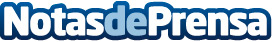 La necesidad de regular las apuestas en los eSportsDespués de varios casos escandalosos por personajes famosos de Internet, se pone en evidencia la necesidad de crear un marco que regule legalmente las apuestas de este sector que está en rápida expansiónDatos de contacto:Nota de prensa publicada en: https://www.notasdeprensa.es/la-necesidad-de-regular-las-apuestas-en-los Categorias: Derecho Finanzas Juegos E-Commerce Gaming http://www.notasdeprensa.es